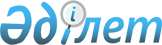 Ю.В.Ильинді Қазақстан Республикасының Төтенше жағдайлар министрі қызметіне тағайындау туралыҚазақстан Республикасы Президентінің 2020 жылғы 11 қыркүйектегі № 409 Жарлығы
      Юрий Викторович Ильин Қазақстан Республикасының Төтенше жағдайлар министрі болып тағайындалсын.
					© 2012. Қазақстан Республикасы Әділет министрлігінің «Қазақстан Республикасының Заңнама және құқықтық ақпарат институты» ШЖҚ РМК
				
      Қазақстан Республикасының
Президенті

Қ.ТОҚАЕВ
